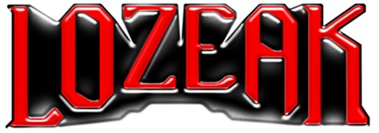 lozeak SHARES NEW SINGLE “HATE ME TOO”LISTEN HERE AND WATCH THE COMPANION VISUALIZER HERE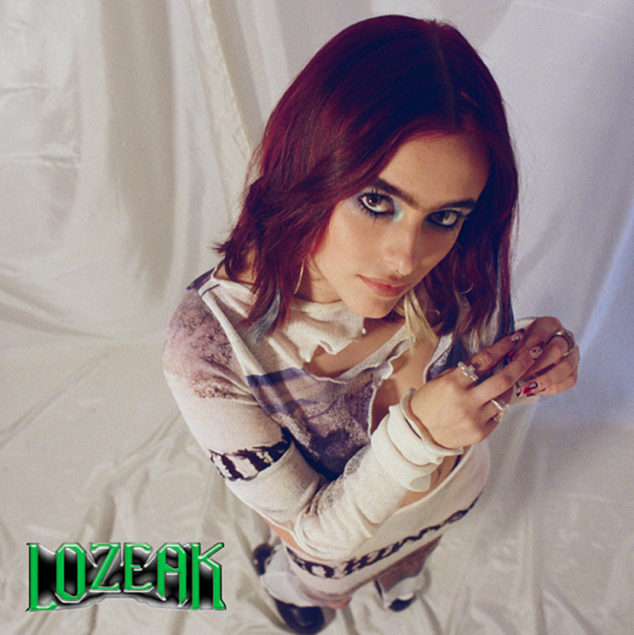 (January 28, 2022) – Los Angeles, CA – London-based teenager lozeak is ready to prove why she is becoming one of the most talked-about new stars with the release of “Hate Me Too,” out today on all streaming platforms via Elektra/Parlophone. The song is an arena anthem in the making, capturing the anxiety felt by Gen Z - “At the end of the day I would hate me too if I was my friend,” she sings softly before it implodes.With her signature cherry-red hair and thick brows, lozeak has already cultivated a huge online following off the back of her covers and TikTok videos (over 557k followers and 45 million likes).  Now she is showing that she has a sound all of her own, and the capabilities to create big, diaristic pop music with a scuzzy edge to it.  Her music is winning over famous fans, with Bring Me The Horizon’s Oli Sykes, Radio 1’s Jack Saunders and Frank Carter all championing her sound.Of the single she says, “I wrote 'Hate Me Too' about a friend throwing away a friendship because of a stupid reason - where you have been made out to be a shitty person when you’re not. When I started going to London at 16 to work on my music, I felt like I lost a lot of friends from Norwich because I was so busy and didn’t go home often. I found it frustrating when nobody understood at the time but writing angry songs like 'Hate Me Too' made me feel better about it.  The tone is quite sarcastic - joking that I would 'Hate Me Too' if I was my mate, when in reality I wouldn’t.”The story of lozeak starts in 2003 in Norwich with two music-obsessed parents blasting drum and bass awaiting the birth of their second child in an attempt to imbue rhythm and a flare for music into her DNA. It worked.  A childhood spent exploring the sounds of Luther Vandross, Madonna, and Amy Winehouse gave way to her teenage years when she transitioned to artists like Avril Lavigne, Kehlani and Radiohead – inspiring her grungy, rock-pop edge of today. With a huge online fanbase eagerly awaiting her next move, lozeak is quickly establishing herself as the artist to watch out for in 2022.Connect with lozeak:InstagramTikTokYouTubeSpotifyApple Music# # #For more information on lozeak, please contact:Nathalie RubinNathalieRubin@elektra.com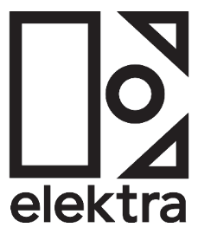 